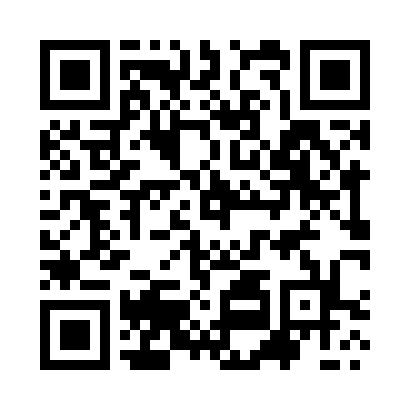 Prayer times for Adlakka, PakistanWed 1 May 2024 - Fri 31 May 2024High Latitude Method: Angle Based RulePrayer Calculation Method: University of Islamic SciencesAsar Calculation Method: ShafiPrayer times provided by https://www.salahtimes.comDateDayFajrSunriseDhuhrAsrMaghribIsha1Wed3:525:2312:073:486:528:232Thu3:515:2212:073:486:538:243Fri3:505:2112:073:486:548:254Sat3:485:2012:073:486:558:265Sun3:475:1912:073:486:558:276Mon3:465:1812:073:496:568:287Tue3:455:1712:073:496:578:298Wed3:445:1612:073:496:578:309Thu3:425:1612:073:496:588:3210Fri3:415:1512:073:496:598:3311Sat3:405:1412:073:497:008:3412Sun3:395:1312:073:497:008:3513Mon3:385:1212:073:497:018:3614Tue3:375:1212:073:497:028:3715Wed3:365:1112:073:497:038:3816Thu3:355:1012:073:497:038:3917Fri3:345:1012:073:497:048:4018Sat3:335:0912:073:497:058:4119Sun3:325:0812:073:497:058:4220Mon3:315:0812:073:497:068:4321Tue3:315:0712:073:497:078:4422Wed3:305:0712:073:507:078:4523Thu3:295:0612:073:507:088:4624Fri3:285:0612:073:507:098:4725Sat3:275:0512:073:507:098:4826Sun3:275:0512:073:507:108:4827Mon3:265:0512:073:507:118:4928Tue3:255:0412:083:507:118:5029Wed3:255:0412:083:507:128:5130Thu3:245:0312:083:507:138:5231Fri3:245:0312:083:517:138:53